ΕΛΜΕΠΑ							Ηράκλειο  10-05-2021ΣΧΟΛΗ ΜΗΧΑΝΙΚΩΝΤΜΗΜΑ ΗΛΕΚΤΡΟΛΟΓΩΝ ΜΗΧΑΝΙΚΩΝ ΚΑΙ ΜΗΧΑΝΙΚΩΝ ΥΠΟΛΟΓΙΣΤΩΝ ΑΝΑΚΟΙΝΩΣΗ ΓΙΑ ΚΑΤΑΤΑΚΤΗΡΙΕΣ ΕΞΕΤΑΣΕΙΣ ΑΚΑΔΗΜΑΪΚΟΥ ΕΤΟΥΣ 2020-2021Οι κατατακτήριες εξετάσεις του Ακαδημαϊκού Έτους 2020-2021 θα διεξαχθούν κατ΄ εφαρμογή των άρθρων 1, περ.8, άρθρο 3 και 4 της Κοινής Υπουργική Απόφασης-ΚΥΑ 48918/Ζ1/2021 - ΦΕΚ 1818/Β/29-4-2021.Ειδικότερα, σύμφωνα με την ανωτέρω Κ.Υ.Α. προβλέπονται τα παρακάτω:Για το ακαδημαϊκό έτος 2020-2021, οι ανασταλείσες λόγω της ισχύος των έκτακτων μέτρων για τον περιορισμό του κινδύνου διασποράς του κορωνοϊού COVID-19, κατατακτήριες εξετάσεις για την εισαγωγή σε Τμήματα ή Σχολές των Α.Ε.Ι. θα πραγματοποιηθούν κατ’ εξαίρεση κατά το χρονικό διάστημα από 19 έως 31 Μαΐου 2021. Δικαίωμα συμμετοχής στις εξετάσεις έχουν όσοι υπέβαλαν αίτηση με τα απαιτούμενα δικαιολογητικά κατά την τεθείσα προθεσμία (1-15/11/2020), σύμφωνα με την υπό στοιχεία Φ1/192329/Β3/13-12-2013 υπουργική απόφαση. Η διεξαγωγή των κατατακτηρίων εξετάσεων θα πραγματοποιηθεί, με αναλογική εφαρμογή των μέτρων πρόληψης και προστασίας του άρθρου 20 της υπό στοιχεία Δ.1α/Γ.Π.οικ.69543/31.10.2020 (Β’ 4810) κοινής υπουργικής απόφασης, όπως εκάστοτε ισχύει. Τα ανώτατα εκπαιδευτικά ιδρύματα οφείλουν να διασφαλίσουν την τήρηση των μέτρων προφύλαξης και να λάβουν κάθε αναγκαίο μέτρο προς το σκοπό αυτό.Η είσοδος στις εξετάσεις επιτρέπεται, όπως ορίζεται ειδικότερα στον α/α 9 της παρ. 1Β του άρθρου 1 της υπό στοιχεία Δ1α/Γ.Π.οικ. 26380 κοινής υπουργικής απόφασης (Β’ 1682), όπως εκάστοτε ισχύει.Σε περίπτωση που απαιτείται βεβαίωση για την κατ’ εξαίρεση μετακίνηση για τη συμμετοχή στις κατατακτήριες εξετάσεις, η βεβαίωση κίνησης είναι πάγια και παρέχεται από τη Γραμματεία του Τμήματος ή της Σχολής του Α.Ε.Ι. που διοργανώνει τις εξετάσεις. Η βεβαίωση περιέχει το ονοματεπώνυμο του εξεταζόμενου/ης, τον τόπο κατοικίας του/ης, τη διεύθυνση του Τμήματος ή Σχολής του Α.Ε.Ι., στον οποίο διεξάγονται οι εξετάσεις, καθώς και το ωράριο προσέλευσης και αποχώρησης του/της εξεταζόμενου/ης. Η βεβαίωση του προηγούμενου εδαφίου παρέχεται ηλεκτρονικά από τη Γραμματεία προς τον/την εξεταζόμενο/η μέσω μηνύματος ηλεκτρονικού ταχυδρομείου και φέρει είτε ψηφιακή υπογραφή, είτε σκαναρισμένη πρωτότυπη υπογραφή και σφραγίδα του Α.Ε.Ι. Ο εξεταζόμενος/εξεταζόμενη φέρει υποχρεωτικά μαζί του αστυνομική ταυτότητα.Επισήμανση:Η είσοδος στο εξεταστικό κέντρο επιτρέπεται μόνο με την απλή επίδειξη χειρόγραφης βεβαίωσης/δήλωσης αρνητικού αυτοδιαγνωστικού ελέγχου (self test) έως και 24 ώρες πριν από την εξέταση ή άλλου τύπου διαγνωστικού ελέγχου (rapid test ή PCR test) έως και 72 ώρες πριν την εξέταση, η οποία υπογράφεται από τον εξεταζόμενο. Η δαπάνη για τον αυτοδιαγνωστικό ή τον διαγνωστικό έλεγχο βαρύνει τον εξεταζόμενο. Όμοια υποχρέωση υφίσταται για τους φορείς διοργάνωσης των εξετάσεων/εξεταστικά κέντρα όσον αφορά στο κάθε είδους προσωπικό που απασχολείται με φυσική παρουσία κατά τη διενέργεια των εξετάσεων.ΥΛΗ ΜΑΘΗΜΑΤΩΝhttps://ece.hmu.gr/proptyxiakes/katatakthries-eksetaseis/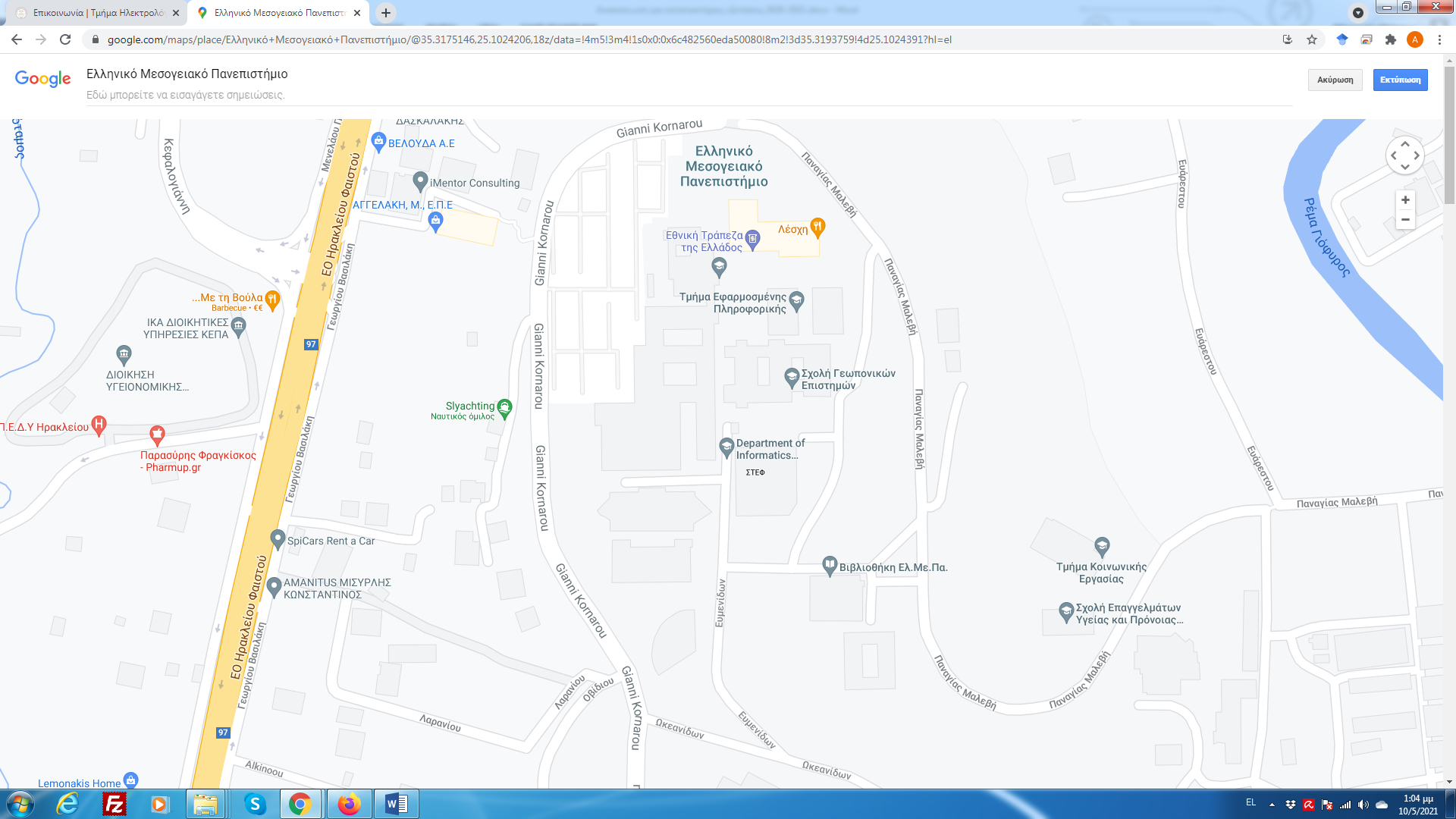 Από τη γραμματεία του τμήματοςΠΡΟΓΡΑΜΜΑ ΚΑΤΑΤΑΚΤΗΡΙΩΝ ΕΞΕΤΑΣΕΩΝ ΑΚΑΔΗΜΑΪΚΟΥ ΕΤΟΥΣ 2020-2021ΠΡΟΓΡΑΜΜΑ ΚΑΤΑΤΑΚΤΗΡΙΩΝ ΕΞΕΤΑΣΕΩΝ ΑΚΑΔΗΜΑΪΚΟΥ ΕΤΟΥΣ 2020-2021ΠΡΟΓΡΑΜΜΑ ΚΑΤΑΤΑΚΤΗΡΙΩΝ ΕΞΕΤΑΣΕΩΝ ΑΚΑΔΗΜΑΪΚΟΥ ΕΤΟΥΣ 2020-2021ΠΡΟΓΡΑΜΜΑ ΚΑΤΑΤΑΚΤΗΡΙΩΝ ΕΞΕΤΑΣΕΩΝ ΑΚΑΔΗΜΑΪΚΟΥ ΕΤΟΥΣ 2020-2021ΜΑΘΗΜΑΗΜΕΡΟΜΗΝΙΑΩΡΑΤΟΠΟΣ ΔΙΕΞΑΓΩΓΗΣΛογισμός Ι ΔΕΥΤΕΡΑ 24/5/2021 15.00-18.00Αμφιθέατρο ΣΤΕΦ1 -ΚΑΜΑΡΗΔομημένος προγραμματισμός   ΤΡΙΤΗ 25/5/202114.00-17.00Αμφιθέατρο ΣΤΕΦ2 - ΠΡΩΗΝ ΣΕΥΠΗλεκτρονική I  ΤΕΤΑΡΤΗ 26/5/202114.00-17.00 Αμφιθέατρο ΣΤΕΦ2 - ΠΡΩΗΝ ΣΕΥΠ